Раздел 1. Организационная структура субъекта бюджетной отчетностиСовет депутатов  Суховского сельского поселения – юридическое лицо, действующее на основании Устава, зарегистрированного 12.08.2008г. за № RU 4750930220080001 в Главном управлении Министерства юстиции Российской Федерации по Северо-Западному федеральному округу согласно свидетельства № 006271с последующими изменениями от 19.11.2012г. Администрация Суховское сельское поселение зарегистрирована за № ОГРН 1054700325712 13.12.2006г. Межрайонной инспекцией федеральной налоговой службы №2 по Ленинградской области ИНН 4706023818 КПП 470601001 и поставлено на учет 23.12.2005г. Устав Администрации утвержден Советом депутатов Суховского сельского поселения 28.08.2008 г. Полное наименование – Администрация муниципального образования Суховское сельское поселение Кировского муниципального района Ленинградское области.Сокращенное наименование – Администрация Суховского сельского поселения.Для обеспечения кассового обслуживания исполнения местного бюджета МО Суховское сельское поселение в целях реализации ст.215.1 БК РФ и Приказа Федерального казначейства от 22.03.2005г. №1н открыт расчетный счет 40204810700000003203 в Отделение Ленинградское г. Санкт-. Петербург БИК 044106001.  В Комитете Финансов по Кировскому муниципальному району ЛО открыты следующие лицевые счета:- 0092176 бюджетный счет администрации - 0093177 внебюджетный счет администрации- 0092220 бюджетный счет МКУК «ЦСДК д.Выстав»- 0093221 внебюджетный счет МКУК «ЦСДК д.Выстав»- 0092337 бюджетный счет Совета депутатов МО Суховское сельское поселение.Численность работающих определяется штатным расписанием, утвержденным главой администрации.Юридический и почтовый адреса совпадают: инд.187355 Ленинградская область Кировский район   д.Сухое д.32Глава администрации Бармина Ольга Владимировна, сл.тел. (813 62) 53-345  Ведущий специалист вакансия. тел. (813 62) 53-317 Ведущий специалист вакансия На бюджете МО Суховское сельское поселение находятся: - Администрация Суховского сельского поселения, - Совет депутатов Суховского сельского поселения, - МКУК «ЦСДК д.Выстав».Администрация муниципального образования Суховское сельское поселение Кировского муниципального района Ленинградской области (сокращенное наименование – Администрация Суховского сельского поселения) – муниципальное казенное учреждение, основание: Положение об администрации МО Суховского сельского поселения МО Кировский муниципальный район Ленинградской области, утвержденное решением СД № 13 от 15.03.2011г., выписка из Единого гос. реестра юр.лиц от 09.08.2011г.Совет депутатов муниципального образования Суховское сельское поселение Кировского муниципального района Ленинградской области (сокращенное наименование – Совет депутатов Суховского сельского поселения) – муниципальное казенное учреждение, основание: Положение о Совете депутатов МО Суховского сельского поселения МО Кировский муниципальный район Ленинградской области, утвержденное решением СД № 11 от 15.03.2011г., выписка из Единого гос. реестра юр. лиц от 09.08.2011г.Муниципальное казенное учреждение культуры «Центральный сельский дом культуры д. Выстав» (сокращенное наименование – МКУК «ЦСДК д.Выстав») – муниципальное казенное учреждение, основание: Постановление Администрации Суховского сельского поселения № 37 от 15.03.2017г. «Об утверждении устава муниципального казенного учреждения культуры «Центральный сельский дом культуры д.Выстав», свидетельство о внесении изменений в государственный реестр от 26.04.2017г.Раздел 2. Результаты деятельности субъекта бюджетной отчетностиАдминистрация муниципального образования Суховское сельское поселение Кировского муниципального района Ленинградской области является главным распорядителем средств бюджета муниципального образования Суховское сельское поселение Кировского муниципального района Ленинградской области и обладает следующими бюджетными полномочиями (п.1 ст.158 БК РФ):1) обеспечивает результативность, адресность и целевой характер использования бюджетных средств в соответствии с утвержденными ему бюджетными ассигнованиями и лимитами бюджетных обязательств;2) формирует перечень подведомственных ему распорядителей и получателей бюджетных средств;3) ведет реестр расходных обязательств, подлежащих исполнению в пределах утвержденных ему лимитов бюджетных обязательств и бюджетных ассигнований;4) осуществляет планирование соответствующих расходов бюджета, составляет обоснования бюджетных ассигнований;5) составляет, утверждает и ведет бюджетную роспись, распределяет бюджетные ассигнования, лимиты бюджетных обязательств по подведомственным распорядителям и получателям бюджетных средств и исполняет соответствующую часть бюджета;6) вносит предложения по формированию и изменению лимитов бюджетных обязательств;7) вносит предложения по формированию и изменению сводной бюджетной росписи;8) определяет порядок утверждения бюджетных смет подведомственных получателей бюджетных средств, являющихся казенными учреждениями;9) обеспечивает соблюдение получателями межбюджетных субсидий, субвенций и иных межбюджетных трансфертов, имеющих целевое назначение, а также иных субсидий и бюджетных инвестиций, определенных Бюджетным Кодексом, условий, целей и порядка, установленных при их предоставлении;10) формирует бюджетную отчетность главного распорядителя бюджетных средств;11) отвечает соответственно от муниципального образования по денежным обязательствам подведомственных ему получателей бюджетных средств;12) осуществляет иные бюджетные полномочия, установленные Бюджетным Кодексом и принимаемыми в соответствии с ним нормативными правовыми актами (муниципальными правовыми актами), регулирующими бюджетные правоотношения.Одной из основных целей учреждения является проведение на территории муниципального образования Суховское сельское поселение Кировского муниципального района Ленинградской области единой бюджетно-финансовой политики.В отчетном году обеспеченность кадрами по количественному составу соответствует рекомендациям Правительства Ленинградской области:- по штатному расписанию Администрации Суховского сельского поселения, всего на 01.01.2023г. утверждено 8 должностей, в т.ч. муниципальных служащих- 5, фактичекски занято 4 муниципальных должности и 2,5 немуниципальных. Одна вакансия на -ведущий специалист и одна вакансия на специалиста 2 категории. Из-за большой близости мегаполиса невозможно найти работников на вакантные должности. Заявки на вакансии даны в службу занятости, на сайте администрации. - по штатному расписанию Совета депутатов Суховского сельского поселения утверждена 1 должность.- МКУК «Центральный СДК д. Выстав» на 01.01.2022г. по штатному расписанию утверждено 7 шт. единиц, фактическая численность на 01.01.2023 г. составляет 4,0 шт. единиц на постоянной основе и 3 человека- внешних совместителей. За 2023 год курсы повышения квалификации прошло 4 сотрудника Администрации Суховского сельского поселения.  Раздел 3. Анализ отчета об исполнении бюджета МО Суховское сельское поселение бюджетной отчетности 1. Бюджетные назначения по доходам бюджета МО на 01.01.2024 г. составляют – 11 116,6 тыс. руб., в том числе:– по налоговым доходам – 9 848,3 тыс. руб. (88,59 % от общей суммы 11 116,6 тыс. руб.), – по неналоговым доходам – 1 268,3 тыс. руб. (11,41 % от общей суммы 11 116,6 тыс. руб.).2. За отчетный период в бюджет МО поступило – 9 558,9 тыс. руб. (85,99 % от бюджетных назначений за 2023 год (11 116,6 тыс. руб.), в том числе:– по налоговым доходам – 8261,7 тыс. руб. (83,89 % от бюджетных назначений за 2023 год(от 9 558,9 тыс.руб.), – по неналоговым доходам – 1 297,2 тыс. руб. (102,29 % от бюджетных назначений на 2023 год(от 1 268,3 тыс. руб.).По сравнению с АППГ поступление налоговых и неналоговых доходов уменьшилось на 3 079,2 тыс. руб., или на 24,36 %, в том числе:– по налоговым доходам уменьшилось – на 1 511,9 тыс. руб. (-15,47%), – по неналоговым доходам уменьшилось– на 1 567,2 тыс. руб. (-54,71 %).Из общей суммы поступлений платежей (9 558,9 тыс.руб.) в бюджет МО наибольший удельный вес занимают:- Земельный налог – 46,86 % (4 479,4 тыс. руб./ 9 558,9 тыс.руб.).- Доходы от уплаты акцизов, подлежащие распределению между бюджетами субъектов Российской Федерации и местными бюджетами с учетом установленных дифференцированных нормативов отчислений в местные бюджеты (по нормативам, установленным Федеральным законом о федеральном бюджете в целях формирования дорожных фондов субъектов Российской Федерации) – 25,24 % (2 412,8 тыс. руб./ 9 558,9 тыс. руб.), - Доход от использования имущества, находящегося в государственной и муниципальной собственности – 12,7 % (1 217,3 тыс. руб./ 9 558,9 тыс. руб.).- Налог на имущество физических лиц - 6,78%(649,0 тыс. руб./ 9 558,9 тыс. руб.)- Налог на доходы физических лиц – 4,8% (459,5 тыс. руб./9 558,9 тыс. руб.).Налоговые доходы         Бюджетные назначения на 2023 год по налоговым доходам составляют – 9 848,3 тыс. руб.За отчетный период в бюджет поступило – 8 261,7 тыс. руб. (83,88 % от бюджетных назначений на 2023 год (9 848,3)).В структуре налоговых поступлений (8 261,7 тыс.руб.) основными доходными источниками являются:- земельный налог – 54,21 % (4 479,4 тыс.руб./ 8 261,7 тыс.руб.),- акцизы по подакцизным товарам производимым на территории РФ – 29,20 % (2 412,8 тыс.руб./ 8 261,7 тыс. руб.), - Налог на имущество физических лиц - 7,85% (649,0 тыс.руб./ 8 261,7 тыс. руб.)- налог на доходы физических лиц – 5,56% (459,5 тыс.руб./ 8 261,7 тыс. руб.) - Единый сельскохозяйственный налог – 3,15% (260,8 тыс. руб./ 8 261,7 тыс. руб.)Земельный налог (000 1 06 06000 00 0000 110)Бюджетные назначения на 2023 год по земельному налогу составляют – 5 404,8 тыс. руб.За отчетный период в бюджет поступило – 4 479,4 тыс. руб. (82,88 % от бюджетных назначений на 2023 года(5404,8 тыс.руб.)).По сравнению с АППГ поступление налога уменьшилось на 637,4 тыс. руб., или на (-)12,46 %. Основные налогоплательщики по земельному налогу:- САДОВОДЧЕСКОЕ НЕКОММЕРЧЕСКОЕ ТОВАРИЩЕСТВО "ЯГОДНОЕ""(ИНН 4706037874) – 54,6 тыс. руб. - ФЕДЕРАЛЬНОЕ БЮДЖЕТНОЕ УЧРЕЖДЕНИЕ "АДМИНИСТРАЦИЯ ВОЛГО-БАЛТИЙСКОГО БАССЕЙНА ВНУТРЕННИХ ВОДНЫХ ПУТЕЙ" (ИНН 7812024833)– 49,9 тыс. руб.-ОБЩЕСТВО С ОГРАНИЧЕННОЙ ОТВЕТСТВЕННОСТЬЮ "ЛАДОГА ДЕВЕЛОПМЕНТ"(ИНН7814565387)-22,3 тыс.руб.-САНКТ-ПЕТЕРБУРГСКАЯ И ЛЕНИНГРАДСКАЯ ОБЛАСТНАЯ ОРГАНИЗАЦИЯ ОБЩЕСТВЕННО-ГОСУДАРСТВЕННОГО ОБЪЕДИНЕНИЯ "ВСЕРОССИЙСКОЕ ФИЗКУЛЬТУРНО-СПОРТИВНОЕ ОБЩЕСТВО "ДИНАМО"(ИНН 7813006072)-16,4 тыс.руб.Акцизы по подакцизным товарам (продукции), производимым на территории Российской Федерации (000 1 03 02000 01 0000 110)Бюджетные назначения на 2023 год по акцизам составляют – 2 429,7 тыс. руб.За отчетный период в бюджет поступило – 2 412,9 тыс. руб. (99,31 % от бюджетных назначений на 2023 год (2 429,7)).По сравнению с АППГ поступление акцизов уменьшилось  на 639,90 тыс. руб., или на 20,96 %, что вызвано: цены на топливо с начало года не повышались,  в сезон дачного периода рост реализации топлива увеличился, но цены на топливо начали резко повышаться.Налог на имущество физических лиц (000 1 06 01000 00 0000 110)Бюджетные назначения на 2023 год по налогу на имущество физических лиц составляют – 548,6 тыс. руб.За отчетный период в бюджет поступило – 649,0 тыс. руб. (118,30% от бюджетных назначений на 2023 год(548,6 тыс. руб.)).По сравнению с АППГ поступление налога увеличилось на 88,4 тыс. руб., или на 15,78%. в связи с низкими темпами оплаты начислений.Налог на доходы физических лиц (000 1 01 02000 01 0000 110)Бюджетные назначения на 2023 год по НДФЛ составляют – 697,3 тыс. руб.За отчетный период в бюджет поступило – 459,6 тыс. руб. (65,90 % от бюджетных назначений на 2023 год (697,3 тыс.руб.)).По сравнению с АППГ поступление НДФЛ уменьшилось на 64,77 тыс. руб., или на (-)12,35 %.Крупные плательшики:- МУНИЦИПАЛЬНОЕ КАЗЕННОЕ ОБЩЕОБРАЗОВАТЕЛЬНОЕ УЧРЕЖДЕНИЕ "СУХОВСКАЯ ОСНОВНАЯ ОБЩЕОБРАЗОВАТЕЛЬНАЯ ШКОЛА" (ИНН 4706013810) – 1 835,4 тыс. руб.- ОБЩЕСТВО С ОГРАНИЧЕННОЙ ОТВЕТСТВЕННОСТЬЮ "ЛАБИРИНТ ГРУПП" (ИНН 7840080572)– 388,6 тыс. руб.- Администрация муниципального образования Суховское сельское поселение Кировского муниципального района Ленинградской области (ИНН4706023818) - 381,7 тыс. руб.- ОБЩЕСТВЕННАЯ ОРГАНИЗАЦИЯ ОХОТНИЧЬЕ-РЫБОЛОВНЫЙ КЛУБ "ЛАДОГА" (ИНН 4706011925) – 167,1 тыс. руб.- СОВЕТ ДЕПУТАТОВ МУНИЦИПАЛЬНОГО ОБРАЗОВАНИЯ СУХОВСКОЕ СЕЛЬСКОЕ ПОСЕЛЕНИЕ КИРОВСКОГО МУНИЦИПАЛЬНОГО РАЙОНА ЛЕНИНГРАДСКОЙ ОБЛАСТИ (ИНН 4706024321) – 155,2 тыс. руб.- МУНИЦИПАЛЬНОЕ УНИТАРНОЕ ПРЕДПРИЯТИЕ "СУХОЕЖИЛКОМХОЗ" МУНИЦИПАЛЬНОГО ОБРАЗОВАНИЯ СУХОВСКОЕ СЕЛЬСКОЕ ПОСЕЛЕНИЕ КИРОВСКОГО МУНИЦИПАЛЬНОГО РАЙОНА ЛЕНИНГРАДСКОЙ ОБЛАСТИ(ИНН 4706026978)-134,2 тыс.руб.- МУНИЦИПАЛЬНОЕ КАЗЕННОЕ УЧРЕЖДЕНИЕ КУЛЬТУРЫ "ЦЕНТРАЛЬНЫЙ СЕЛЬСКИЙ ДОМ КУЛЬТУРЫ Д.ВЫСТАВ" (ИНН 4706024113) – 165,6 тыс. руб.-ОБЩЕСТВО С ОГРАНИЧЕННОЙ ОТВЕТСТВЕННОСТЬЮ "ШТИЛЬ" (ИНН4706019748) – 165,6 тыс. руб.- ВОЛХОВСКОЕ РАЙОННОЕ ПОТРЕБИТЕЛЬСКОЕ ОБЩЕСТВО (ИНН 4702007646) – 99,1 тыс. Налоги на совокупный доход (000 1 05 00000 00 0000 110)Единый сельскохозяйственный налог (000 1 05 03000 01 0000110)Бюджетные назначения на 2023 год по налогам на совокупный доход составляют – 767,5 тыс. руб.За отчетный период в бюджет поступило – 260,8 тыс. руб. (33,99 % от бюджетных назначений на 2023 год или на 767,5 тыс. руб.).По сравнению с АППГ поступление налогов уменьшилось на 257,8 тыс. руб., или на 49,71 %. Объясняется тем, что в прошлом году были проведены перерасчеты, недоимка и задолженность по соответствующему платежу, в результате роста налогооблагаемой базы, в этом году перерасчётов не было.Государственная пошлина (000 1 08 00000 01 0000 110)Бюджетные назначения на 2023 год по госпошлине составляют –0,4 тыс. руб.За отчетный период в бюджет поступило – 0,0 тыс. руб. (0 % от бюджетных назначений на 2023 год).По сравнению с АППГ поступление госпошлины  осталось без изменений 0,0 тыс. руб., что объясняется, тем что больше начали оплачивать через портал «Госуслуг», снижением количества обращений граждан по совершению нотариальных действий.Неналоговые доходыБюджетные назначения на 2023 год по неналоговым доходам составляют – 1 268,2 тыс. руб.За отчетный период в бюджет поступило – 1 297,2 тыс. руб. (102,29 % от бюджетных назначений на 2023 год (1 268,2)).По сравнению с АППГ поступление уменьшилось на 1 567,2 тыс. руб. или на (-) 54,71 % В структуре неналоговых поступлений (1 268,2 тыс. руб.) основными доходными источниками являются:Доходы от использования имущества, находящегося в государственной и муниципальной собственности: – 95,98 % (1 217,3 тыс.руб./ 1 268,2 тыс.руб.), из них:1. Доходы, получаемые в виде арендной платы за земельные участки, государственная собственность на которые не разграничена, а также средства от продажи права на заключение договоров аренды указанных земельных участков – 62,82 % (796,7 тыс. руб. от общей суммы поступлений неналоговых доходов 1 268,2 тыс. руб).         2. Прочие поступления от использования имущества, находящегося в государственной и муниципальной собственности (за исключением имущества бюджетных и автономных учреждений, а также имущества муниципальных унитарных предприятий, в том числе казенных) – 22,33 % (283,3 тыс. руб. от общей суммы поступлений неналоговых доходов 1 268,2 тыс. руб.). По сравнению с АППГ поступления увеличились на 34,2 тыс. руб. или на 13,73 %           3. Доходы от сдачи в аренду имущества, составляющего казну сельских поселений (за исключением земельных участков)– 10,81 % (137,2 тыс. руб. от общей суммы поступлений неналоговых доходов 1 268,2 тыс. руб.). По сравнению с АППГ поступления осталось на том же уровне.Доходы от использования имущества, находящегося в государственной 
и муниципальной собственности (000 1 11 00000 00 0000 120)Бюджетные назначения на 2023 год составляют – 1237,2 тыс. руб.За отчетный период в бюджет поступило – 1 217,3 тыс. руб. (95,98 % от бюджетных назначений на 2023 год (1237,2 тыс. руб.)).По сравнению с АППГ поступление доходов уменьшилось  на 1 481,0 тыс. руб., или на 54,89 %.Из них:Доходы, получаемые в виде арендной платы за земельные участки, государственная собственность на которые не разграничена,а также средства от продажи права на заключение договоров аренды указанных земельных участков  (000 1 11 05010 00 0000 120)Бюджетные назначения на 2023 год составляют – 800,0 тыс. руб.За отчетный период в бюджет поступило – 796,7 тыс. руб. (99,59 % от бюджетных назначений на 2023 год (800,0 тыс.руб.)).Основные плательщики:- ООО АСК Реал (ИНН 4706034658) – 315,1 тыс. руб.- ООО Штиль (ИНН 4706019748) – 90,6 тыс. руб.- ПАО "Россети Ленэнерго"-57,9 тыс.руб.По сравнению с АППГ поступление доходов уменьшилось на 1 515,2 тыс. руб., или на (-) 65,54 %, это обьясняется тем, что ранее была  оплата задолженности  по договору за аренду земли. Доходы от сдачи в аренду имущества, составляющего государственную (муниципальную) казну (за исключением 
земельных участков) (000 1 11 05070 00 0000 120)Бюджетные назначения на 2023 год составляют – 137,2 тыс. руб.За отчетный период в бюджет поступило – 137,2 тыс. руб. (100 % от бюджетных назначений на 2023 год(137,2 тыс. руб.)). Основные плательщики по аренде имущества:Авто-Беркут (аренда мусоровоза)- 53,1 тыс.руб., Лотэк (аренда котельной)-84,1тыс. руб.По сравнению с АППГ поступление доходов осталось на том же уровне, это объясняется тем, что платежи стали поступать помесячно, ранее платежи поступали ежеквартально. Прочие поступления от использования имущества, находящегося в государственной и муниципальной собственности  (000 1 11 09040 00 0000 120)Бюджетные назначения на 2023 год составляют – 300,0 тыс. руб.За отчетный период в бюджет поступило – 283,3 тыс. руб. (94,45 % от бюджетных назначений на 2023 год (300,0 тыс. руб.).        По сравнению с АППГ поступление доходов увеличилось  на 34,2 тыс. руб. или на 13,73 %, это объясняется тем, что перечисления АО «ЕИРЦ» за наём муниципального жилья, поступали по мере оплаты за жильё, собственниками жилья. Доходы от оказания платных услуг и компенсации затрат государства (000 1 13 00000 00 0000 130)Бюджетные назначения на 2023 год составляют – 28,0 тыс. руб., в том числе:За отчетный период в бюджет поступило – 262,79 % (73,5 тыс. руб. от бюджетных назначений на 2023 год (28,0 тыс. руб.). По сравнению с АППГ поступление доходов уменьшилось  на 36,5 тыс. руб. или на 33,19 %- «Прочие доходы от оказания платных услуг (работ)» 
(1 13 01990 00 0000 130) – 0,0 тыс. руб., за отчётный период поступления от платных услуг не поступало.Штрафы, санкции, возмещение ущерба (000 1 16 00000 00 0000 140)Бюджетные назначения на 2023 год составляют – 3,0 тыс. руб.За отчетный период в бюджет поступило – 6,3 тыс. руб. (210,00 % от бюджетных назначений на 2023 года (3,0 тыс. руб.).По сравнению с АППГ поступление доходов увеличилось на 3,8 тыс. руб., или на 152,0 %.4. Анализ показателей бухгалтерской отчетности- остатков средств в кассе учреждений на 01.01.2024 года - нет;по строке 560 формы 0503168 "Сведения о движении нефинансовых активов" раздел 2. "Нефинансовые активы, составляющие имущество казны" по счету 106.5х "Вложения в объекты государственной (муниципальной) казны" учтена сумма поступления основных фондов, приобретенных для Благоустройства территории по адресу д. Сухое : Искуственное зеленое сооружение "Бабочка на глобусе" на сумму 263,6 тыс. руб., установленны 2 контейнерные площадки на сумму 696,4 тыс. руб. в д. д. Выстав и д. Сандела,      На сч. 01 "Имущество, полученное в пользование" остатка на 01.01.2024г. нет. На сч. 25 "Имущество, переданное в возмездное пользование (аренду)" числится имущество в количестве 16 штук на сумму 3 290 361,97 руб. переданное по договору аренды № 1 от 01.09.2017г. с АО "ЛОТЭК с 01.09.2017г по 31.12.2021г. (пролонгация), в т.ч. нежилое помещение-здание котельной 91,0 кв.м на сумму 464 614,50рб, земельный участок по зданием котельной на сумму 1 386 572,82 руб., дизель-генератор на сумму 1 318 375,00рб, подземные тепловые сети по цене 1000,00рб, система учета электроэнергии в кол-ве 2 на сумму 2000,00 руб и другое движимое имущество на сумму 243 960,24рб.на сч. 26 "Имущество, переданное в безвозмездное пользование" числится производственный инвентарь и Трактор "Беларус" на сумму 8,00 руб, переданный администрацией МУП "СухоеЖКХ" для текущей работы по содержанию чистоты и порядка в деревнях поселения. Дебиторская задолженность на 01.01.2024 г. образовалась:по счету 1 205.00 «Расчеты по доходам» На 01.01.23г была в сумме : 1 563,18 тыс. руб., на 01.01.24г. образовалась в сумме 1 228,75 тыс. руб. в том числе:по счету 1 205.21 АО "ЛОТЭК" плата за наем нежилых помещений в сумме 0,58 руб.,по счету 1 205 29 – 49,73 тыс. руб. Кировский районный отдел судебных приставов плата за наем жилых помещений через судебные иски с населения.               по счету 1 205.51  -1 1787,6 тыс. руб., из них: -250,38 тыс. руб. это начисление субвенции на передачу полномочий 2024 г. по соглашениям с администрацией Кировского района Суховскому сельскому поселению;-741,70 тыс. руб. это начисление субсидии бюджету Суховского сельского поселения на осуществление отдельных государственных полномочий Ленинградской области в сфере административных правоотношений на 2024-2025 г. согласно уведомлению по расчетам между бюджетами от 25.12.2023 г. № 2096 от Комитета по обращению с отходами в Ленинградской области;-183,00 тыс.руб. это начисление субвенции бюджету Суховского сельского поселения на финансирование отдельных государственных полномочий Ленинградской области на осуществление первичного воинского учета на территориях, где отсутствуют военные комиссариаты на 2023г., согласно уведомлению по расчетам между бюджетами от 30.12.2022г. № 4669 от Комитета правопорядка и безопасности Ленинградской области. по счету 1 206.00 - 222,83 тыс. руб., из них:       Расчеты по выданным авансам» текущая дебиторская задолженность на начало года в сумме              166 97 тыс. руб., на конец отчетного периода сложилась в сумме 222,83тыс. руб., в том числе: по счету 1 206.23 текущую задолженность в сумме 222,83тыс. руб. составляют оплаченные авансы за коммунальные услуги, выставленные ОАО «Петербургская сбытовая компания» на январь 2024 года, из них по зданию администрации 0,78 тыс. руб.; по уличному освещению 222,78 тыс. руб.;  Кредиторская задолженность на 01.01.2024 г. не образовалась: по счету 1 401.49 сумма 4 290,5 тыс. руб. это доходы будущих периодов по соглашениям: - 250,38 тыс. руб. это начисление субвенции на передачу полномочий 2024 г.. по соглашениям с администрацией Кировского района Суховскому сельскому поселению;-3,5 тыс. руб. это начисление субвенции бюджету Суховского сельского поселения на осуществление отдельных государственных полномочий Ленинградской области в сфере административных правоотношений на 2024 г. согласно уведомлению по расчетам между бюджетами от 25.12.2023г. № 1617 от Комитета правопорядка и безопасности Ленинградской области;- 183,00 тыс. руб. это начисление субвенции бюджету Суховского сельского поселения на финансирование отдельных государственных полномочий Ленинградской области на осуществление первичного воинского учета на территориях, где отсутствуют военные комиссариаты на 2024 г., согласно уведомлению по расчетам между бюджетами от 25.12.2023 г. № 1718 от Комитета правопорядка и безопасности Ленинградской области.- 741,7 тыс. руб. это прочие субсидии бюджетам сельских поселений По счету 1 401.60:-начислены резерв отпусков расходы за 2023 год сотрудникам учреждений по заработной плате и начислениям на зарплату.-начислены лимиты социальных выплат (пенсии) бывщим сотрудникам администрации.- Просроченной дебиторской и кредиторской задолженности на 01.01.2024 г.- нет. - возникновения недостач и хищений на 01.01.2024г.- нетОбщая стоимость имущества муниципального образования Суховское сельское поселение составляет: остаточная стоимость 13 281,6 тыс.руб.Раздел 5. Прочие вопросы деятельности субъекта бюджетной отчетностиПеречень форм, включенных в состав отчетности за 2023г., но не имеющих числовых значений по разделам: казенными учреждениями муниципального образования Суховское сельское поселение Кировского муниципального района Ленинградской области осуществляется в соответствии с приказами Министерства финансов Российской Федерации от 01.12.2010 г. № 157н «Об утверждении Единого плана счетов бухгалтерского учета для органов государственной власти (государственных органов), органов местного самоуправления, органов управления государственными внебюджетными фондами, государственных академий наук, государственных (муниципальных) учреждений и Инструкции по его применению», от 06.12.2010 г. № 162н «Об утверждении Плана счетов бюджетного учета и Инструкции по его применению», Положением об учетной политике, утвержденной распоряжением администрации № 27 от 29.12.2018г.На основании статьи 165 Бюджетного кодекса Российской Федерации в целях установления единого порядка составления и представления отчетности об исполнении бюджета МО Суховское сельское поселение квартальная отчетность предоставляется на основании Инструкции о порядке составления и представления годовой, квартальной и месячной отчетности об исполнении бюджетов бюджетной системы Российской Федерации,  утвержденной приказом Министерства финансов Российской Федерации от 28.12.2010 г.  №191н, с изменениями, писем Министерства финансов Российской Федерации, Комитета финансов Ленинградской области, Комитета финансов администрации Кировского муниципального района Ленинградской области.Документ подписан электронной подписью. Дата представления 26.01.2024
Главный бухгалтер(Милосердова Светлана Леонидовна, Сертификат: 395B0C8421280F0DB2A13555D3466E4A, Действителен: с 09.01.2023 по 03.04.2024),Руководитель финансово-экономической службы(Бармина Ольга Владимировна, Сертификат: 00A44C8B44FEAE03C381C8D28CBF8D0FD4, Действителен: с 29.09.2023 по 22.12.2024),Руководитель(Бармина Ольга Владимировна, Сертификат: 00A44C8B44FEAE03C381C8D28CBF8D0FD4, Действителен: с 29.09.2023 по 22.12.2024)        Утв. приказом Минфина РФ 
от 28 декабря 2010 г. № 191н 
(в ред. от 16 ноября 2016 г.)ПОЯСНИТЕЛЬНАЯ ЗАПИСКАКОДЫФорма по ОКУДФорма по ОКУД0503160                          на   1 января 2024 г.                          на   1 января 2024 г. Дата01.01.2024Код субъекта бюджетной отчетностиГлавный распорядитель, распорядитель,получатель бюджетных средств, главный администратор,   администратор доходов бюджета,по ОКПО04182682главный администратор, администратор администратор источников финансированиядефицита бюджета ГРБС Администрация Суховского СП         дефицита бюджета ГРБС Администрация Суховского СП         Глава по БК009Наименование бюджета (публично-правового образования) Бюджет сельских поселений (публично-правового образования) Бюджет сельских поселений по ОКТМО41625445Периодичность:    месячная, квартальная, годоваяЕдиница измерения: руб.    по ОКЕИ383                   1.7. Безвозмездные поступления составляют в основном межбюджетные трансферты                    с других уровней бюджетов на сумму 20 886,00 тыс руб.                         Дотации с местного и областного бюджета 3 745,00 тыс руб,                        Бюджет Кировского муниципального района – 15 776,80 тыс руб,                        Бюджет Ленинградской области – 4 947,62 тыс руб,                        Федеральный бюджет – 161,7 тыс руб. Бюджетные назначения по расходам бюджета МО на 2023 год составляли 35 947,73 тыс. руб., Фактическое исполнение на сумму 30 239,20 тыс. руб., в том числе:РП0104 ЦС 6740900230 Расходы на обеспечение функций органов местного самоуправления неИсполнено на сумму 80,6 тыс. руб., в связи с экономией электроэнергии, расходов на хозяйственные расходы.             РП 0113 не исполнено 33,5 тыс. руб. на услуги по содержанию имущества.             РП 0409 ремонт автодорог по итогам электронного аукциона образовалась экономия, раскрыта в ф. 0503128. Также не израсходованы средства дорожного фонда, поступившие в 2023 году акцизы на топливо, ввиду поздней зимы на расчистку дорог от снега не были потраченызапланированные средства.             РП 0513 не исполнно на 1 998,5 тыс. руб. , в связи с клиатическами условиям работы договора заключены, работы согласно условиям договора будут исполнены в первое полугодие 2024 г.              РП 0503 уборка несанкционированных свалок в местах не приспособленных к сбору мусора, экономия получилась благодаря приезду волонтеров студенческих отрядов, оказывающих помощь в сборе мусора в лесах и на берегу Ладожского озера. Помощь оказывалась бесплатно.              РП 0801 ЦС 1910100240 ввиду вакансий, отпусков без сохранениязаработной платы внешних совместителей на время летних каникул, отсутствия штатных сотрудников по болезни образовалась экономия денежных средств по выплатам и начислениямна оплату труда.Принятия бюджетных (денежных) обязательствах сверх утвержденных ассигнований и (или) лимитов не было.Для повышения эффективности расходования бюджетных средств на 01.01.2024г. разработано и действует в муниципальном образовании 11 муниципальных программ. 0503173G_Б0503125GКод СБУ=1302518310503173G_СВ0503125GКод СБУ=1302540000503160G_т60503125GКод СБУ=1302548310503171G0503125GКод СБУ=1304060000503172G0503125GКод СБУ=1401101610503174G0503125G_ДОПКод СБУ=1401101890503178G_СВ0503125G_ДОПКод СБУ=1401101910503178G_Б0503125G_ДОПКод СБУ=1401101950503190G0503125GКод СБУ=14012024105032960503125G_ДОПКод СБУ=140120241Незавершенное строительство (Г)0503125G_ДОПКод СБУ=1401202510503125GКод СБУ=1205610000503125GКод СБУ=1401202540503125GКод СБУ=1205615610503125G_ДОПКод СБУ=1401202540503125GКод СБУ=1205616610503125GКод СБУ=1401202810503125GКод СБУ=1206510000503125G_ДОПКод СБУ=1401202810503125GКод СБУ=1206540000503125GКод СБУ=1401411510503125GКод СБУ=1206545610503125GКод СБУ=1401411610503125GКод СБУ=1206546610503125GКод СБУ=1401491610503125GКод СБУ=1207110000503125GКод СБУ=F401101890503125GКод СБУ=1207115410503125GКод СБУ=F401101910503125GКод СБУ=1207116410503125GКод СБУ=F401101950503125GКод СБУ=1301110000503125GКод СБУ=M401101890503125GКод СБУ=1301117100503125GКод СБУ=M401101910503125GКод СБУ=1301118100503125GКод СБУ=M401101950503125GКод СБУ=130251000Руководитель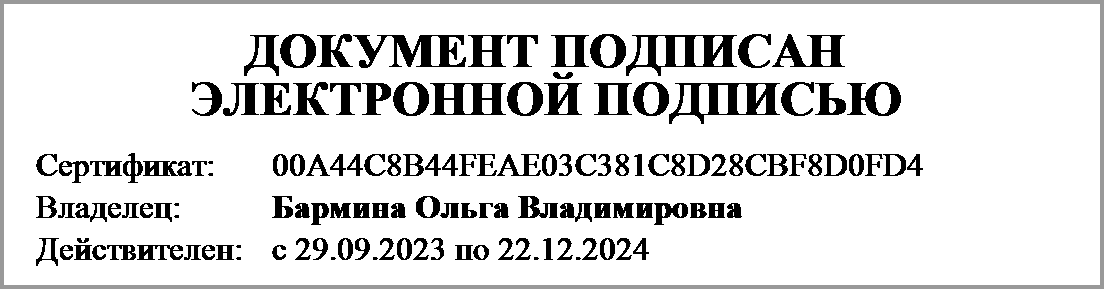 (расшифровка подписи)Руководитель финансово- экономической службы(расшифровка подписи)Главный бухгалтер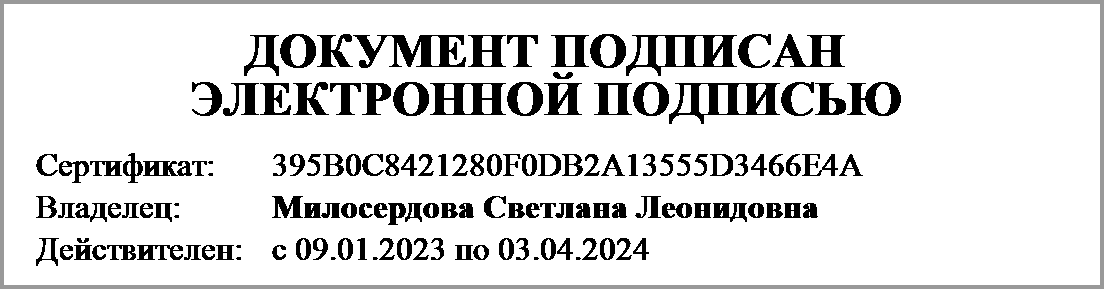 (расшифровка подписи)